TEILNAHMEBESCHEINIGUNG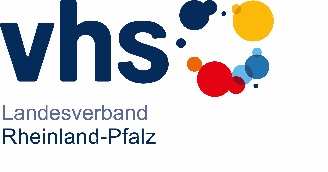 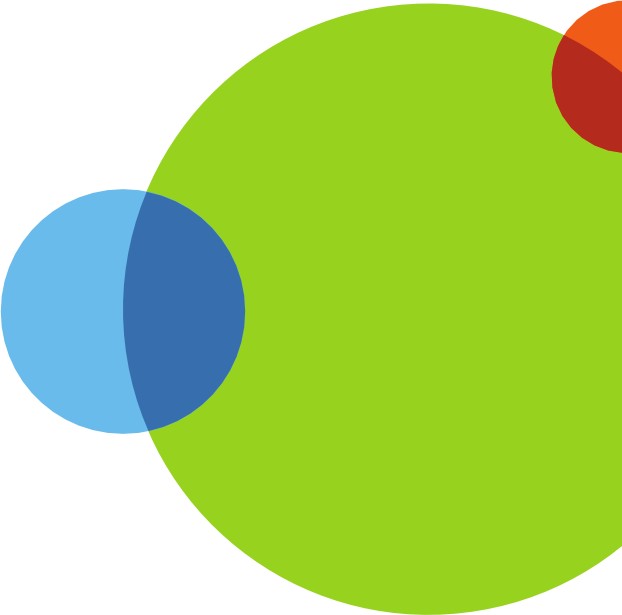 hat regelmäßig am für schulpflichtige Kinder und Jugendlicheteilgenommen.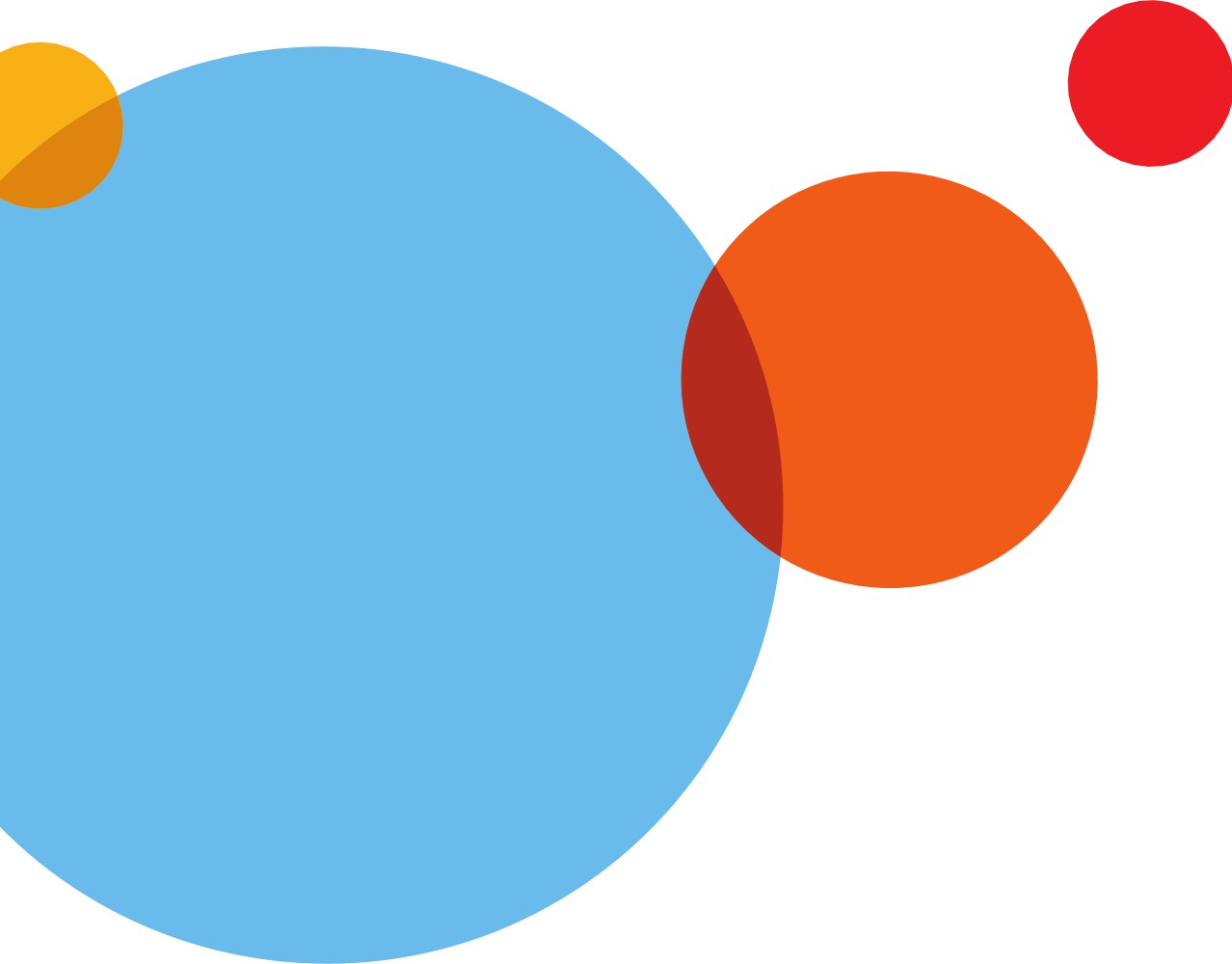 Der Kurs wurde gefördert durch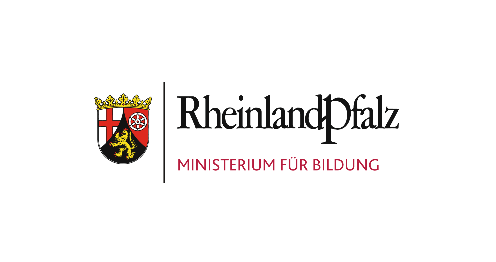 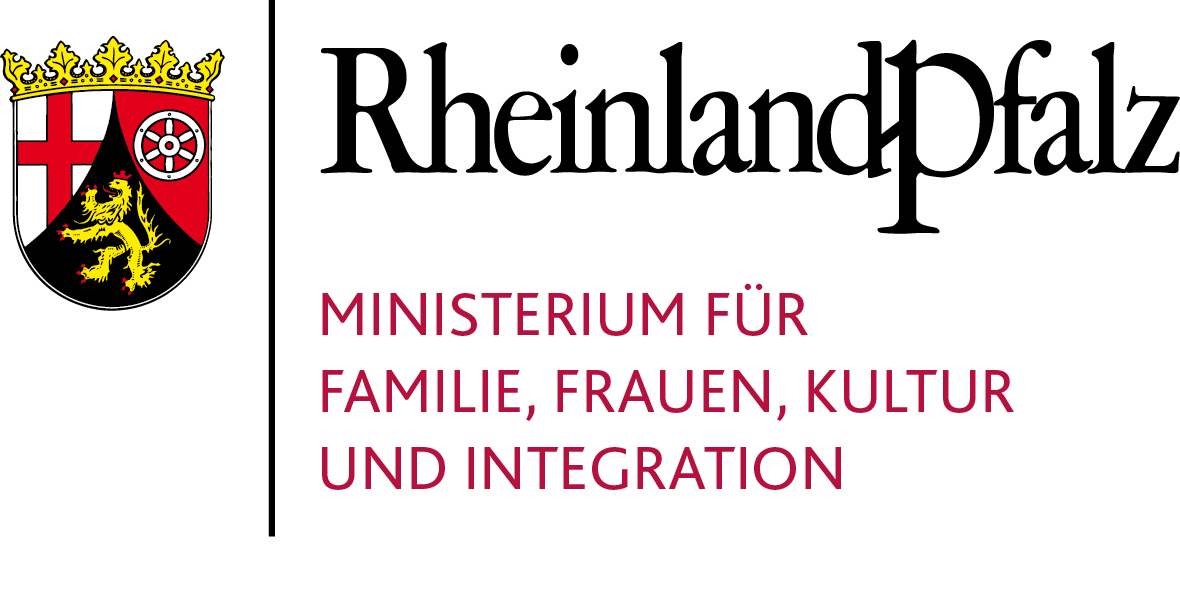 vhs-Stempel	Ort, Datum, Unterschrift